Fecha: miércoles 15 de abrilAMIGOS POR CARTATrabajamos con las páginas 16 y 17 del libro.Luego, teniendo en cuenta lo trabajado, en el cuaderno escriben una carta para algún amigo.¡CONTINUAMOS CON LA FAMILIA DEL CIEN!Observa el castillo numérico: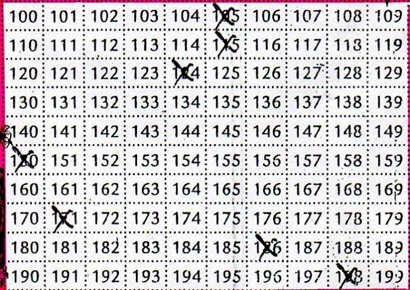 La familia Maldonado necesita la colaboración de todos sus integrantes para acomodar un álbum de fotos. ¿Los ayudamos?Para eso, observando el castillo numérico responde:María, la hija menor descubrió que hay fotos que no se encuentran en el álbum, entonces para organizarse hizo un castillo numérico y marcó el número de las páginas en donde faltan fotos, ¿cuáles serán?Las fotos de cuando eran bebé están entre las páginas 130 hasta la 147, pinta los números que correspondan.Pinta en el castillo con rojo los siguientes números: 110, 187, 195, 162, 154, 190.¿De qué manera quedarían ordenados los números que pintaste en la actividad anterior?Si sumas el primer número de la última columna con el cuarto de la misma columna ¿Cuánto te dará?¿Cuál está antes y cuál después?_____125__________184__________198_____TRABAJAMOS EN EL LIBROResolvemos las actividades de numeración hasta el 200 en la página 28 del libro y resolvemos la ficha 3 para pegarla en el cuaderno.CRITERIOS DE EVALUACIÓN:Identifica números en el castillo numérico.Ubica los números en el cuadro de manera adecuada.Ordena la serie numérica dada.Establece relaciones de anterioridad y posterioridad.Realiza de manera correcta las actividades del libro.Una vez que hayas terminado las actividades, responde:¿Te gustaron las actividades de hoy?¿Necesitaste ayuda?¿Tuviste dificultades para trabajar con los números?¿Te resultó difícil escribir la carta?